El Instituto de Estadísticas de Puerto Rico (IEPR) tiene como misión elaborar la política de desarrollo de la función pública estadística, coordinar el servicio de producción de estadísticas de las entidades gubernamentales, y requerir información tanto al sector público como al sector privadoDirectorio de IEPRAlgunos de los servicios ofrecidos por la agencia son los siguientes:Elaborar la política de desarrollo de la función pública estadística.Coordinar el servicio de producción de estadísticas de las entidades gubernamentales.Requerir información tanto al sector público como al sector privado.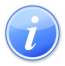 Descripción del Servicio 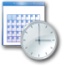 Lugar y Horario de Servicio 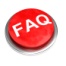 Preguntas Frecuentes